Publicado en Oporto el 30/09/2020 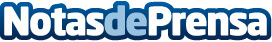 Barkyn, la 1º empresa en España en ofrecer un permiso de paternidad a sus empleados que acojan una mascotaEsta medida de conciliación es pionera en España, y se basa en el principio de que las mascotas, compradas o adoptadas, son un miembro de la familia y requieren de un periodo de adaptación al nuevo hogarDatos de contacto:Axicom91 661 17 37   Nota de prensa publicada en: https://www.notasdeprensa.es/barkyn-la-1-empresa-en-espana-en-ofrecer-un Categorias: Nacional Marketing Sociedad Mascotas Recursos humanos http://www.notasdeprensa.es